Hotel List for RegionalsThe following hotels provided block rates for the Region 1 meet The Blocks are set up between the February 29th and March 1st 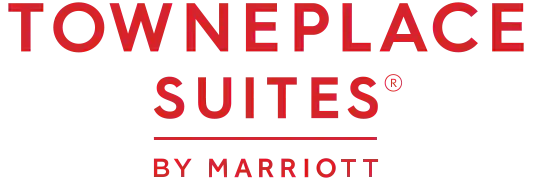 $99 Plus tax, when booking ask for the group rate(Block) under Big Spring Powerlifting or Sawyer Roberts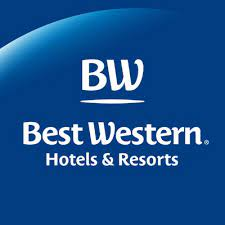 $109 Plus tax, when booking ask for the group rate(Block) under Big Spring Powerlifting or Sawyer Roberts